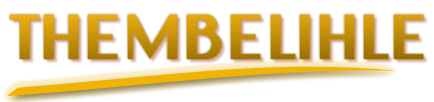 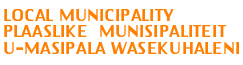 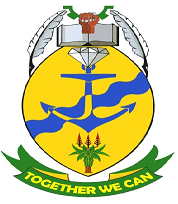 REQUEST FOR QUOTATIONSQUOTE 02/2013: APPOINTMENT OF AN AUCTIONEER FOR THE AUCTION OF REDUDANT AND OBSOLETE STOCK, EQUIPMENT AND VEHICLES OF THE MUNICIPALITYQuotations are hereby requested for the appointment of an auctioneer for the auction of redundant and obsolete stock, equipment and vehicles of the Municipality.  REQUIREMENTS OF AN AUCTIONEER - The Auctioneer must be able to deposit an amount equal to the estimated turnover for the auction into the Councils Bank Account prior to the auction. - The Auctioneer must also provide his bank approved financial statements. - The auctioneer must have the capacity to handle all administrative functions and costs and be able to guarantee the council full payment in 7 days. - The Auctioneer must be able to prepare the goods for the auction in a respectable manner to ensure better returns. - No up-front costs to the council. - The Auctioneer must have a long standing track record. - The auctioneer must have the high court approved valuators and appraiser’s certification on staff complement  - The auctioneer must be a SAIA approved member (South African Institute For Auctioneers) - An Original valid Tax Clearance Certificate from the South African Revenue Services.- Proof that the bidder’s rates and taxes are not in arrears with the bidder’s municipality.- Identity documents of the company directors and company registration details.- Registration on the Municipality’s database.THE MUNICIPALITY DOES NOT BIND ITSELF TO ACCEPT THE LOWEST OR ANY QUOTATION RECEIVED.QUOTATIONS MUST BE RECEIVED BY 12:00 ON 29 JULY 2013 AT THE THEMBELIHLE OFFICES, SUPPLY CHAIN MANAGEMENT OFFICER, Ms Nogoli Jaxa.The municipal database forms and Bid documents are available at the Municipal Offices during Office hours from Monday to Friday. For enquiries for the items to be auctioned please contact Mr Evan Painting during office hours at 053 203 0951/ 053 203 0883.MUNICIPAL MANAGERM MOGALE